                                                                                       УТВЕРЖДАЮПриказ директора колледжа от 25.05.2021 г. № 119/1РАБОЧАЯ ПРОГРАММА УЧЕБНОЙ ДИСЦИПЛИНЫОП.05 ТЕХНИЧЕСКИЙ ИНОСТРАННЫЙ ЯЗЫК 
программы подготовки квалифицированных рабочих служащих, среднего профессионального образованияпо профессии 15.01.33 Токарь на станкахс числовым программным управлением2021 г.Рабочая программа учебной дисциплины разработана на основе Федерального государственного образовательного стандарта (далее – ФГОС),  программы подготовки квалифицированных рабочих и служащих среднего профессионального образования по профессии 15.01.33 Токарь на станках с числовым программным управлениемРазработчик: Русяйкина  Г.Н.  РАССМОТРЕНАна заседании ПЦКПротокол № __ от «___» __________ 2021  г.
Председатель ПЦК __________/Стряпунина Н.В. СОДЕРЖАНИЕОБЩАЯ ХАРАКТЕРИСТИКА РАБОЧЕЙ ПРОГРАММЫ УЧЕБНОЙ ДИСЦИПЛИНЫОП.05 ТЕХНИЧЕСКИЙ ИНОСТРАННЫЙ ЯЗЫК (английский)1.1. Место дисциплины в структуре основной профессиональной образовательной программы: дисциплина входит в общепрофессиональный цикл 1.2. Цель и планируемые результаты освоения дисциплины:2. СТРУКТУРА И СОДЕРЖАНИЕ УЧЕБНОЙ ДИСЦИПЛИНЫ2.1. Объем учебной дисциплины и виды учебной работы2.2. Тематический план и содержание учебной дисциплины ОП.05 ТЕХНИЧЕСКИЙ ИНОСТРАННЫЙ ЯЗЫК (английский)3. УСЛОВИЯ РЕАЛИЗАЦИИ ПРОГРАММЫ УЧЕБНОЙ ДИСЦИПЛИНЫ3.1. Для реализации программы учебной дисциплины должны быть предусмотрены следующие специальные помещения:Кабинет «Технический английский язык», оснащенный оборудованием: - посадочные места по количеству обучающихся; - рабочее место преподавателя, оснащенное ПК; - комплект учебно-наглядных пособий;- комплекты раздаточных материалов;- фонд оценочных средств.Технические средства обучения:- оргтехника, персональный компьютер с лицензионным программным обеспечением:- операционная система MSWindowsXPProfessional;- графический редактор «AUTOCAD», АUТОСАDCommercialNew 5 Seats; - графическийредактор CorelDraw Graphics Suite X3 ent and Teache Edition RUS ( BOX);- Графический редактор PhotoShop, Arcon – для работы в трехмерном пространстве, составления перспектив.3.2. Информационное обеспечение реализации программыДля реализации программы библиотечный фонд образовательной организации должен иметь печатные и/или электронные образовательные и информационные ресурсы, рекомендуемых для использования в образовательном процессе 3.2.1. Печатные изданияАгабекян И.П. Английский для средних специальных заведений. Серия «Среднее профессиональное образование». Ростов н/Д: «Феникс», 2014.Голубев А.П. Английский язык для технических специальностей: учебник, серия –Среднее профессиональное образование. Издательство – Академия, 2014. 3.2.2. Электронные издания (электронные ресурсы)http://www.alleng.ru/ - Всем кто учится.www.macmillanenglish.comwww.bbc.co.uk/worldservice/learningenglishwww.britishcouncil.org/learning-elt-resources.htmwww.handoutsonline.comwww.enlish-to-go.com(for teachers and students)www.bbc.co.uk/videonation(authentic video clips on a variety of topics)www.longman.comwww.oup.com/elt/naturalenglishwww.oup.com/elt/englishfilewww.oup.com/elt/wordskillswww.teachingenglish.org.ukwww.bbc.co.uk/skillswise N3.2.3. Дополнительные источники 1. Агабекян И.П., Коваленко П.И. Английский для технических вузов: учебник, серия – Высшее профессиональное образование – Издательство: Феникс, 2014.2. Безкоровайная, Г.Т. Planet of English. Учебник английского языка (+CD) – М: Академия, 2015.4. КОНТРОЛЬ И ОЦЕНКА РЕЗУЛЬТАТОВ ОСВОЕНИЯ УЧЕБНОЙ ДИСЦИПЛИНЫ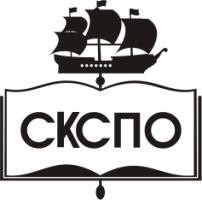 государственное автономное профессиональное образовательное учреждение Самарской области«Самарский колледж сервиса производственного оборудования имени Героя Российской ФедерацииЕ.В. Золотухина»ОБЩАЯ ХАРАКТЕРИСТИКА РАБОЧЕЙ ПРОГРАММЫ УЧЕБНОЙ ДИСЦИПЛИНЫ………………………………………………………………..4..СТРУКТУРА И СОДЕРЖАНИЕРАБОЧЕЙ ПРОГРАММЫ  УЧЕБНОЙ ДИСЦИПЛИНЫ………………………………………………………………..5УСЛОВИЯ РЕАЛИЗАЦИИ  РАБОЧЕЙ ПРОГРАММЫ УЧЕБНОЙ ДИСЦИПЛИНЫ……………………………………………………………......12..КОНТРОЛЬ И ОЦЕНКА РЕЗУЛЬТАТОВ ОСВОЕНИЯПРОГРАММЫ  УЧЕБНОЙ ДИСЦИПЛИНЫ……………………………………………..…...13Код ПК, ОКУменияЗнанияПК1.1, ПК2.1,ПК 3.1, ПК 4.1ПК 5.1применять профессионально-ориентированную лексику при возникновении сложностей во время обработки деталей на токарных станках с числовым программным управлениемправила построения простых и сложных предложений на профессиональные темы; особенности произношения; ПК1.2, ПК2.2ПК3.2, ПК4.2ПК5.2,ПК1.3ПК2.3, ПК3.3ПК4.3, ПК5.3ПК1.4, ПК2.4ПК3.4, ПК4.4ПК5.4читать чертежи и техническую документацию согласно стандартам ISOправила чтения текстов профессиональной направленностиОК 10понимать общий смысл четко произнесенных высказываний на известные темы (профессиональные и бытовые), понимать тексты на базовые профессиональные темы; участвовать в диалогах на знакомые общие и профессиональные темы; строить простые высказывания о себе и о своей профессиональной деятельности; кратко обосновывать и объяснить свои действия (текущие и планируемые); писать простые связные сообщения на знакомые или интересующие профессиональные темыправила построения простых и сложных предложений на профессиональные темы; основные общеупотребительные глаголы (бытовая и профессиональная лексика); лексический минимум, относящийся к описанию предметов, средств и процессов профессиональной деятельности; особенности произношения; правила чтения текстов профессиональной направленностиВид учебной работыОбъем часовОбъем учебной дисциплины62Самостоятельная работа4Суммарная учебная нагрузка во взаимодействии с преподавателем58в том числе:в том числе:теоретическое обучение10практические занятия 48Промежуточная аттестация. Диф. зачет 1Наименование разделов и темСодержание учебного материала и формы организации деятельности обучающихсяОбъем часовКоды компетенций, формированию которых способствует элемент программыТема 1.1.Моя профессияСодержание учебного материала16ОК 01.ОК 02. ОК 09.Тема 1.1.Моя профессия1. Проблема выбора будущей профессии. Компетенции: токарь, токарь-расточник, токарь-карусельщик, токарь-револьверщик, токарь на станках с числовым программным управлением.Востребованность профессии токаря в современном мире.16ОК 01.ОК 02. ОК 09.Тема 1.1.Моя профессияАнглийский язык как язык международного общения в современном мире и средство познания. Роль английского языка для развития профессиональной квалификации. Чтение тематических текстов профессиональной направленности с полным извлечением информации16ОК 01.ОК 02. ОК 09.Тема 1.1.Моя профессияДиалог-общение. Диалоги смешанного типа, включающие в себя элементы разных типов диалогов: построение диалога, применение в различных ситуациях профессионального и социального общения16ОК 01.ОК 02. ОК 09.Тема 1.1.Моя профессияСтрана-организатор чемпионата WS. Географическое положение страны, природные особенности, климат, экология. Ценностные ориентиры молодежи. Досуг молодежи, спорт. Возможности получения профессионального образования. Отдых, туризм, культурные достопримечательности страны. Беседа о профессиональном образовании в данной стране16ОК 01.ОК 02. ОК 09.Тема 1.1.Моя профессияЧемпионат WS по компетенциям «Токарные работы на станках с числовым программным управлением». Техническое описание по компетенции. Типовые инструкции по охране труда. Задание по компетенциям.ОК 01.ОК 02. ОК 09.Тема 1.1.Моя профессияПрактические занятия14ОК 01.ОК 02. ОК 09.Тема 1.1.Моя профессия1.Практическое занятиеБеседа на тему: «Роль английского языка в профессиональном общении»4ОК 01.ОК 02. ОК 09.Тема 1.1.Моя профессия2.Практическое занятиеЗаполнение анкет. Написание заявлений и резюме.4ОК 01.ОК 02. ОК 09.Тема 1.1.Моя профессия3.Практическое занятиеЧтение технического описания по компетенциям с полным извлечением информации.3ОК 01.ОК 02. ОК 09.Тема 1.1.Моя профессия4.Практическое занятиеЧтение правил техники безопасности и санитарных норм с полным извлечением информации.3ОК 01.ОК 02. ОК 09.Тема 1.2.Чертежи и техническая документация на английском языкеСодержание учебного материала 3ОК01.ОК02.ОК 09.ОК 10.ПК1.4.ПК 2.4.Тема 1.2.Чертежи и техническая документация на английском языке1. Чертеж. Введение новых лексических единиц: формат, основная надпись, типы линий чертежа, стандартные масштабы чертежей, инструменты и материалы для черчения, геометрические построения на плоскости, сечения и разрезы, проекционные изображения на чертежах, аксонометрические проекции и техническое рисование. Общие правила нанесения размеров на чертежах3ОК01.ОК02.ОК 09.ОК 10.ПК1.4.ПК 2.4.Тема 1.2.Чертежи и техническая документация на английском языке2. Машиностроительные чертежи.Введение лексических единиц: рабочие чертежи, эскизы, чертежи общего вида, сборочные чертежи; условности и упрощения на машиностроительных чертежах; деталирование, спецификация.3ОК01.ОК02.ОК 09.ОК 10.ПК1.4.ПК 2.4.Тема 1.2.Чертежи и техническая документация на английском языке3.Техническая документация. Конструкторская документация. Стандарты ЕКСД. Виды изделий и конструкторской документации. Основная надпись. Форматы.3ОК01.ОК02.ОК 09.ОК 10.ПК1.4.ПК 2.4.Тема 1.2.Чертежи и техническая документация на английском языкеПрактические занятия6ОК01.ОК02.ОК 09.ОК 10.ПК1.4.ПК 2.4.Тема 1.2.Чертежи и техническая документация на английском языке1.Практическое занятиеЧтение чертежей согласно ISO в 3D изображении.6ОК01.ОК02.ОК 09.ОК 10.ПК1.4.ПК 2.4.Тема 1.2.Чертежи и техническая документация на английском языкеСамостоятельная работа обучающихся4ОК01.ОК02.ОК 09.ОК 10.ПК1.4.ПК 2.4.Тема 1.2.Чертежи и техническая документация на английском языкеПодготовка текста  (чтение, перевод) «Техническая документация» 4Тема 1.3.Инструменты, оборудование, станки на английском языкеСодержание учебного материала2ОК01.ОК02. ОК 09.ОК 10.ПК1.1.ПК 1.2.ПК2.1-ПК2.2ПК3.1-ПК3.2ПК4.1-ПК4.2ПК5.1-ПК5.2Тема 1.3.Инструменты, оборудование, станки на английском языкеИнструменты для обработки наружных поверхностей.Введение лексических единиц: инструмент для обработки наружных поверхностей, резцы, фрезы, плашки. Введение лексических единиц: осевой инструмент, сверла, зенкеры, развертки, зенковки, метчики.2ОК01.ОК02. ОК 09.ОК 10.ПК1.1.ПК 1.2.ПК2.1-ПК2.2ПК3.1-ПК3.2ПК4.1-ПК4.2ПК5.1-ПК5.2Тема 1.3.Инструменты, оборудование, станки на английском языкеМеталлообрабатывающие станки. Абразивные, вспомогательные инструменты (материалы).Введение лексических единиц:  токарный станок, станки с электроприводом, форма, деталь, сверлильный станок, шлифовальный станок, электрофизический станок, зубообрабатывающий станок, фрезерный станок, строгальный станок; абразивные инструменты, шлифовальные круги, шлифовальные шкурки; шлифовальные материалы, алмазные, эльборовые, электрокорундовые, карбид-кремниевые. Чтение прилагаемых инструкций с полным извлечением информации.2ОК01.ОК02. ОК 09.ОК 10.ПК1.1.ПК 1.2.ПК2.1-ПК2.2ПК3.1-ПК3.2ПК4.1-ПК4.2ПК5.1-ПК5.2Тема 1.3.Инструменты, оборудование, станки на английском языкеПрактические занятия10ОК01.ОК02. ОК 09.ОК 10.ПК1.1.ПК 1.2.ПК2.1-ПК2.2ПК3.1-ПК3.2ПК4.1-ПК4.2ПК5.1-ПК5.2Тема 1.3.Инструменты, оборудование, станки на английском языке1.Практическое занятиеДиалог на тему: «Решение технических проблем в процессе обработки детали».10ОК01.ОК02. ОК 09.ОК 10.ПК1.1.ПК 1.2.ПК2.1-ПК2.2ПК3.1-ПК3.2ПК4.1-ПК4.2ПК5.1-ПК5.2Тема 1.3.Инструменты, оборудование, станки на английском языкеСамостоятельная работа обучающихся2ПК4.1-ПК4.2ПК5.1-ПК5.2Тема 1.3.Инструменты, оборудование, станки на английском языкеПодготовка перевода текста по теме: «Металлообрабатывающие станки»2ПК4.1-ПК4.2ПК5.1-ПК5.2Тема 1.4 Материаловедение.Содержание учебного материала1ОК01.ОК02. ОК 09.ОК 10.ПК1.1.ПК 1.2.ПК2.1-ПК2.2ПК3.1-ПК3.2ПК4.1-ПК4.2ПК5.1-ПК5.2Тема 1.4 Материаловедение.1.Конструкционные материалы. Введение лексических единиц: конструкционный материал, черные сплавы, сталь, чугун;  цветные сплавы, бронза, латунь, силумин, титановый материал. Инструментальные материалы. Введение лексических единиц: инструментальный материал, инструментальная сталь, углеродистая сталь, легированная сталь, быстрорежущая сталь, твердые сплавы, сверхтвердые материалы.1ОК01.ОК02. ОК 09.ОК 10.ПК1.1.ПК 1.2.ПК2.1-ПК2.2ПК3.1-ПК3.2ПК4.1-ПК4.2ПК5.1-ПК5.2Тема 1.4 Материаловедение.Практические занятия2ОК01.ОК02. ОК 09.ОК 10.ПК1.1.ПК 1.2.ПК2.1-ПК2.2ПК3.1-ПК3.2ПК4.1-ПК4.2ПК5.1-ПК5.2Тема 1.4 Материаловедение.1.Практическое занятие Чтение тематических текстов с полным извлечением информации. Характеристика конструкционных материалов и их применение в токарных работах.1ОК01.ОК02. ОК 09.ОК 10.ПК1.1.ПК 1.2.ПК2.1-ПК2.2ПК3.1-ПК3.2ПК4.1-ПК4.2ПК5.1-ПК5.2Тема 1.4 Материаловедение.2.Практическое занятиеЧтение тематических текстов с полным извлечением информации. Характеристика инструментальных материалов и их применение при обработке деталей.1ОК01.ОК02. ОК 09.ОК 10.ПК1.1.ПК 1.2.ПК2.1-ПК2.2ПК3.1-ПК3.2ПК4.1-ПК4.2ПК5.1-ПК5.2Тема 1.4 Материаловедение.2.Практическое занятиеЧтение тематических текстов с полным извлечением информации. Характеристика инструментальных материалов и их применение при обработке деталей.ОК01.ОК02. ОК 09.ОК 10.ПК1.1.ПК 1.2.ПК2.1-ПК2.2ПК3.1-ПК3.2ПК4.1-ПК4.2ПК5.1-ПК5.2Тема 1.5.Основные токарные работы на английском языкеСодержание учебного материала5ОК 01.ОК 02. ОК 09.ОК 10.ПК1.3-ПК1.4ПК2.3-ПК2.4ПК3.3-ПК3.4ПК4.3-ПК4.4ПК5.3-ПК5.4Тема 1.5.Основные токарные работы на английском языке1.Обработка наружных и внутренних цилиндрических поверхностей. Введение лексических единиц: наружная цилиндрическая поверхность, внутренняя цилиндрическая поверхность, торцовая поверхность, отверстие, сверление, рассверливание, растачивание, развертывание, зенкерование5ОК 01.ОК 02. ОК 09.ОК 10.ПК1.3-ПК1.4ПК2.3-ПК2.4ПК3.3-ПК3.4ПК4.3-ПК4.4ПК5.3-ПК5.4Тема 1.5.Основные токарные работы на английском языке2.Обработка конических и фасонных поверхностей, отделка поверхностей. Введение лексических единиц: коническая поверхность, фасонная поверхность, отделка поверхности, опиливание, полирование, доводка, тонкое точение, упрочняющая обработка, обкатывание, раскатывание, выглаживание, накатывание5ОК 01.ОК 02. ОК 09.ОК 10.ПК1.3-ПК1.4ПК2.3-ПК2.4ПК3.3-ПК3.4ПК4.3-ПК4.4ПК5.3-ПК5.4Тема 1.5.Основные токарные работы на английском языке3.Нарезание резьбы. Введение лексических единиц: стержень, плашка, плашакодержатель, метчик, метчикодержатель, метрическая резьба, трубная резьба, дюймовая резьба, резьбовой резец.5ОК 01.ОК 02. ОК 09.ОК 10.ПК1.3-ПК1.4ПК2.3-ПК2.4ПК3.3-ПК3.4ПК4.3-ПК4.4ПК5.3-ПК5.4Тема 1.5.Основные токарные работы на английском языке4.Обработка деталей со сложной установкой. Введение лексических единиц: четырехкулачковый патрон, планшайба, угольник, люнет, эксцентриковые детали, крупногабаритные детали, корпусные детали5ОК 01.ОК 02. ОК 09.ОК 10.ПК1.3-ПК1.4ПК2.3-ПК2.4ПК3.3-ПК3.4ПК4.3-ПК4.4ПК5.3-ПК5.4Тема 1.5.Основные токарные работы на английском языке5.Работа на токарных станках с числовым программным управлением. Введение лексических единиц: станки с числовым программным управлением, револьверная головка, шпендель, пульт управления, управляющий компьютер, станина, привод, класс станка с числовым программным управлением: (NC), (SNC), (CNC) Отечественные и зарубежные САП. Системы CAD/CAM. 5ОК 01.ОК 02. ОК 09.ОК 10.ПК1.3-ПК1.4ПК2.3-ПК2.4ПК3.3-ПК3.4ПК4.3-ПК4.4ПК5.3-ПК5.4Тема 1.5.Основные токарные работы на английском языкеПрактические занятия3ОК 01.ОК 02. ОК 09.ОК 10.ПК1.3-ПК1.4ПК2.3-ПК2.4ПК3.3-ПК3.4ПК4.3-ПК4.4ПК5.3-ПК5.4Тема 1.5.Основные токарные работы на английском языке1.Практическое занятиеРабота над тематическими текстами с использованием различных аспектов речи.1ОК 01.ОК 02. ОК 09.ОК 10.ПК1.3-ПК1.4ПК2.3-ПК2.4ПК3.3-ПК3.4ПК4.3-ПК4.4ПК5.3-ПК5.4Тема 1.5.Основные токарные работы на английском языке2.Практическое занятие Составление инструкции по охране труда, технологической последовательности выполнения операций.1ОК 01.ОК 02. ОК 09.ОК 10.ПК1.3-ПК1.4ПК2.3-ПК2.4ПК3.3-ПК3.4ПК4.3-ПК4.4ПК5.3-ПК5.4Тема 1.5.Основные токарные работы на английском языке3.Практическое занятие.Составление и редактирование инструкций управляющих программ.1ОК 01.ОК 02. ОК 09.ОК 10.ПК1.3-ПК1.4ПК2.3-ПК2.4ПК3.3-ПК3.4ПК4.3-ПК4.4ПК5.3-ПК5.4Тема 1.5.Основные токарные работы на английском языкеСамостоятельная работа обучающихся2Тема 1.5.Основные токарные работы на английском языкеПодготовка  перевода текста предложенного преподавателем по теме:«Токарные работы»2Тема 1.5.Основные токарные работы на английском языкеПромежуточная аттестация. Диф. зачет1Всего:Всего:62Результаты обученияКритерии оценкиМетоды оценкиЗнанияправила построения простых и сложных предложений на профессиональные темы; основные общеупотребительные глаголы (бытовая и профессиональная лексика); лексический минимум, относящийся к описанию предметов, средств и процессов профессиональной деятельности; особенности произношения; правила чтения текстов профессиональной направленностипредставление в устной и письменной речи сведений о себе;перечисление наименований инструментов, приспособлений, материалов, оборудования;формулировка задач и сложностей, возникающих при обработке деталей на токарных станках с числовым программным управлениемТестированиеУстный и письменный опросУмения: понимать общий смысл четко произнесенных высказываний на известные темы (профессиональные и бытовые), понимать тексты на базовые профессиональные темы; участвовать в диалогах на знакомые общие и профессиональные темы; строить простые высказывания о себе и о своей профессиональной деятельности; кратко обосновывать и объяснить свои действия (текущие и планируемые); писать простые связные сообщения на знакомые или интересующие профессиональные темы;читать чертежи и техническую документацию согласно стандартам ISO;применять профессионально-ориентированную лексику при возникновении сложностей во время изготовления изделий на токарных станках с числовым программным управлением.ведение диалога на английском языке в различных ситуациях профессионального общения; общение между участниками движения WS разных стран в официальных и неофициальных ситуациях с использованием потенциального словаря интернациональной лексики;заполнение документов в рамках олимпиадного движения WS;чтение чертежей согласно ISO;чтение технического описания, задания WSR;применение в ситуациях профессионального общения наименованийинструментов, приспособлений, материалов необходимых для обработки деталей на токарных станках с числовым программным управлением Выполнение практической работы